ATTENTION INVITATION FOR SEALED BID AUCTION OF PLOTIN MARBLE CITY RISALPURPakistan Stone Development Company [PASDEC] intends to auction an industrial plot in its Marble City Risalpur (MCR) project for which sealed bids are being invited from interested parties under “Sealed Bid Auction Method”.The complete details of plot alongwith terms and conditions are given in the bid document which can be downloaded from websites of PASDEC [www.pasdec.org.pk] and PPRA [www.ppra.org.pk]. Interested parties shall submit their sealed bids on the prescribed application form given in the bid document duly completed in all respect, along with the other requirement including non-refundable processing fee of Rs. 15,000/- (Fifteen Thousand Only) and bid security of Rs. 200,000/- against the plot in form of two separate Pay Order/Demand Draft in favor of “PASDEC - Marble City Risalpur”.Sealed bids must reach the undersigned latest by 11:00 am on 13th November, 2023. Incomplete applications, late submission, submissions without bid security and / or non-refundable processing fee will not be accepted. PASDEC reserves the right to accept or reject any or all bids prior to acceptance of bids as per the PPRA Rule No.33. Successful bidders will be required to pay Govt. taxes in addition to the offer. For further information, interested bidders can contact Mr. Naveed Akhtar [Deputy General Manager- MCR (0937-9974430) and Abid Hussain [Chief Surveyor - MCR, 0321-9138260] during working hours.Procurement DepartmentPakistan Stone Development Company [PASDEC]2nd Floor, Islamabad Chamber of Commerce & Industry Building, Mauve Area, G - 8/1, Islamabad.Ph. # 051-9263465-7INVITATION FOR SEALED BID AUCTION FOR PLOTS AT MARBLE CITY RISALPURBID DOCUMENTPakistan Stone Development Company [PASDEC] established under section 42 of Companies Act 2017 working under Ministry of Industries and Production, Government of Pakistan intends to sale / offer Industrial plot in its Marble City Risalpur [MCR] project located adjacent to locomotive factory, Mardan- Nowshera Road near Bara-Banda on “As is Where is” basis and invites sealed bids from interested individuals/ firms/ companies under “Sealed Bid Auction Method”.The project [MCR] comprises of 222 industrial plots dedicated for Marble and Granite sector only. Approx. (75) Marble Processing Units have started commercial operations and almost similar numbers are in pipeline.SCOPE:The leasehold rights of plot dedicated for processing of Marble & Granite industry only is being offered on “AS IS WHERE IS” basis for allotment on standard terms and conditions applicable at the time of invitation or amended time to time, subject to MCR Bye-laws and other SOPs duly approved by the Board of Directors – PASDEC.Plot Description:Detail of plot available for sealed bid auction:INSTRUCTIONS TO BIDDERS FOR SUBMISSION OF SEALED BID FOR INDUSTRIAL PLOT:Bidders must submit sealed bids under Single-Stage-One-Envelope procedure, which should reach the Procurement Department by 11:00am on 13th November, 2023. Bid(s) received afterwards shall NOT be entertained. Bidders must submit filled “Application Form” enclosed as Annexure - A, along with provision of all requisite information and documentation.Bids must be submitted on the required form with no alterations/changes according to the procedures described herein. Bids submitted in any other manner or which fail to furnish all information can be rejected at discretion of the management.Bids must be sealed and marked as “Sealed Bid for Plot Number S-10 in Marble City Risalpur”. Bids will be opened by the management at 1100 hrs on the same day in presence of Bidders who wish to attend the bidding process.Bids must accompany security deposit of Rs. 200,000/- alongwith processing fee of Rs. 15,000/- separately against each plot in shape of PO/DD in the name of “PASDEC-Marble City Risalpur.” Upon acceptance of a bid, the bid deposit of the successful bidder shall be adjusted in the outstanding payment of the successful bidder. PAYMENT MODALITY:The quoted bid price shall be final price of plot and considered inclusive of all such charges [possession, drainage and sewerage connectivity charges, project plan scrutiny fee and additional electrification] and no extra charges shall be claimed / adjusted by PASDEC in this regard as of date. However, upon possession, if any extra land with plot is identified (incase), cost of said land shall be paid by Allottee as per the rate of quoted bid value /sq.ft. Moreover, any other charges levied in future shall be also paid by the successful bidder/allottee.The successful bidder shall be required to make complete payment of quoted price alongwith applicable taxes in shape of PO/DD in the name of “PASDEC- Marble City Risalpur” within 07 Working Days on receipt of confirmation from PASDEC’s management. The amount of security deposit of the successful bidder will be adjusted in the final payment of the plot. In case of non-payment within 10 working days, the bid offer shall stand automatically cancelled and the bid security amount shall be forfeited.OTHER TERMS AND CONDITIONS:The invitation for sealed bid is open to all Pakistani nationals whether residing in Pakistan or abroad. The Companies/Firms duly registered under the law of Pakistan are also eligible to submit the offer for the aforesaid Plot. If any person/ Firms / company intends to bid/offer on behalf of another person/company/firm shall be required to submit a special power of attorney or a sealed (embossed) resolution or authorization from the company /firm authorizing him/her to submit bid/offer on their behalf along-with a copy of certificate of incorporation or registration.All bidders (as the case may be such as company / partnership/ firm / individual) shall be required to submit the requisite documentation as per the PASDEC policy and practice at later stages. Site / location of the plot will not be changed on any ground whatsoever at any stage. Bidders are invited, urged, and cautioned to inspect the plot prior for submission of the bid. The failure of any bidder to inspect, or to be fully informed as to the location, ground positions, legal status and surroundings of the plot offered, will not constitute grounds for any claim or demand for adjustment or withdrawal of a bid after the bid opening. The bidder shall be bound to satisfy himself about the plot as described under “Plot Description” and no claim at a subsequent stage shall be entertained in this regard. The bidder shall submit bid and quote price [not less than reserve value] of the plot in PAK RUPEES [lump sum] without fraction and highest bid submitted shall be considered as successful bidder.The bid against any plot shall be considered as cancelled if quoted price will be less than the reserve value of the said plot.Bids though email/fax shall not be accepted. Incomplete, late and bids without security deposit shall not be accepted and entertained.Bid shall be filled out legibly with all erasures, strikeovers and corrections initialed by the person signing the bid and must be manually signed. Any negligence on part of the bidder in preparing the bid confers no right for withdrawal or modification of the bid.PASDEC reserves the right to accept or reject any or all bids prior to acceptance of bids as per the PPRA Rule No.33.In case of any dispute, the decision of PASDEC’s management shall be final and not challengeable in any court of law.Plot dimensions are based on approximate size and no adjustment case shall be entertained in case of any decrease in plot size.In the event of withdrawal of bid by the bidder for whatever reason, the security deposit amount shall NOT be refunded and the same shall be forfeited.In case two or more participants have placed an equal highest bid, an additional round of bidding will be organized for them only within 03 working days. The starting price of the additional round will be the highest bid of the first round. The said additional round will be organized and communicated to the highest participants at later stage. Any decision of PASDEC’ management regarding auction, acceptance or rejection of the bid, and forfeiture of bid money, shall be final and shall not be called into question by the bidder at any forum/court of law.The correspondence shall be at the address indicated by the bidder/attorney and it will be sole responsibility of bidders to communicate any change in address to the PASDEC. If the successful bidder does not receive any intimation from the PASDEC within 15 working days, he himself shall have to contact to the PASDEC to inquire about the status of his bid.PASDEC employees will not be eligible to participate in the said Bidding / Auction.All Government taxes, levies and charges in respect of the plot shall be solely borne by the Allottee whenever the same becomes applicable or due.The plot shall be used for processing / allied businesses related to Marble and Granite only as a single industrial Establishment which shall not split /extend to nearby area at any stage.PASDEC reserves the right to amend these terms and conditions, as shall be judiciously required from time to time, compliance whereof shall be binding on the Allottee.Annexure – AApplication Form for 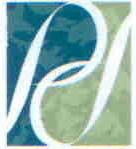 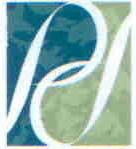 Participation in Auction of plot No. S-10 at Marble City Risalpur File No: _______________Date: 	_______________Bidder Name:		 						S/o:			  									Resident of:		 						Postal address:		____________________________________________________________CNIC / Passport No /registration No:   						 (copy enclosed)NTN:  	_______________________		Contact (Mobile No.):					 I hereby request my participation in the auction and deposit amount of Rs. 200,000/- as bid security through Demand Draft No.___________ dated:_________________ for purchase of plot No S-10 against my Bid valuing _____________________________________ (100% plot price other than tax(s)) at Marble City Risalpur.By virtue of this application, I hereby assure the following:To ensure payment within the scheduled date and time.In case of default, the company has right to forfeit and can take action and I shall not approach any court of law.In case of rejection of my bid, for whatever reasons, the amount / DD deposited shall be released, as per conditions laid down in bid document. After which I shall have no claim whatsoever against PASDEC.____________________________Applicant Name:Date:	_________________							            ____________________________Signature:No. of Plots(01)Plot NumberS-10Approx. Size02 KanalEsti. Plot Dimension120.2’ x 63’StatusOpen plotUse of LandIndustrial / AlliedLocationLocated at Road no. 03 adjacent to Plot C-41 Reserve ValueRs. 5.5 MillionSecurity DepositRs.200,000/-in the form of PO/DD